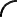 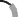 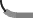 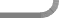 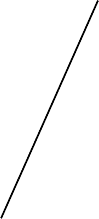 多い！岐阜県の非正規教職員１　岐阜県の非正規教職員の現状は・・・以下の資料を見てください。　組合では、毎年県教委に様々なデータを出してもらい、岐阜県の教職員の状況や子供たちの教育条件を調査したうえで、県教委などとの交渉をおこなっています。以下は、データの一部です。　※１は、養護･栄養教諭・助手を除くこれを見て、どう思われますか？非正規率がとても高いと思いませんか？２　どうして、こんなに非正規教職員が多いのか　実は、教職員に限らず、公務員には非正規の方が必要になります。産休・育休や病休、あるいは現職で亡くなられる方の代替が必要だからです。それが、上表の『その他常勤』。　問題は、『当初欠員』です。これは、本来は正規教職員を採用して配置とすべきところを、非正規の常勤にしているのです。岐阜県だけでなく、全国で非正規教職員が増加したきっかけは、かつての小泉政権下で推進された三位一体の改革にあります。この改革の中で、国として負担が大きい教員の給与を、何とか減らしたいと考えたのです。その結果、２つのことが決まりました。　一つは、「総額裁量制」－国から県に渡される教職員の給与は、各県が特色ある教育を行うなど、給与支払い以外にも使って良いことになりました（2004年から）。その結果各県は、例えば『教員の加配をおこないたい』として、正規教職員の採用数を減らして、浮いた分で、安い給与の非正規教職員を多く採用しました。　もう一つが、国が負担する教職員の給与を、２分の１から３分の１に減らすことです（2006年から）。逆に、県の負担は２分の１から３分の２に増えました。その結果、他の予算を削って教員の予算を増やしたくない県は、正規教職員の採用を減らして、非正規化を進めました。３　非正規教職員の待遇改善は進むのか臨時・非常勤職員の方には保障されていない権利もあり、適正な任用・勤務条件確保のために「会計年度任用職員制度」が2020年度から導入されることになっています。非正規教職員の待遇が改善される大きなチャンスとしてとらえ、組合は交渉していきます。H30年度(5/1現在)正規教員数常勤講師数常勤講師数当初非正規率非正規率新規採用者数再任用者数計60歳超常勤講師数H30年度(5/1現在)正規教員数当初欠員その他常勤当初非正規率非正規率新規採用者数再任用者数計60歳超常勤講師数小学校教諭(※１)52832984055.3%11.7%27484155中学校教諭(※１)31851531824.6%9.5%1634850高校教諭(※１)27201831096.3%9.7%11410945特支教諭(※１）103935011525.2%30.9%661716養護教諭（小中）490624411.2%17.8%18113養護教諭（高校）80131014.0%22.3%201実習教諭・助手22480826.3%28.2%171614